How to make Swimlane Diagrams in WordPrepare a new document – open a new Word document and change the orientation of your page to Landscape to have more room to work with.Create SwimlanesGo to Insert > Shapes.Add a rectangle for the body of your swimlane, and then a smaller one on top or the left of the first shape (that will be the title of the container). Group the two shapes by selecting them both, right-clicking and choosing Group from the small menu that appears. We’ve changed the color of the swimlane containers to transparent to ensure more clarity.Copy and paste the original shape until you have enough swimlanes to complete your multi-column diagram.Label your swimlanes using text boxes from the Insert tab to represent the major participants in your process.Build a flowchart into your swimlanes using the shapes and connectors from Insert > Shapes.Format shapes – customize the color, font, style and other aspects of your flowchart shapes after you select the ones you want to highlight. Select and delete these instructions when finished. Good luck with your Swimlane Diagram!Oh, and if you want to turn complex project data into impressive timelines with swimlanes, give Office Timeline a try: https://www.officetimeline.com/office-timeline/14-days-trial 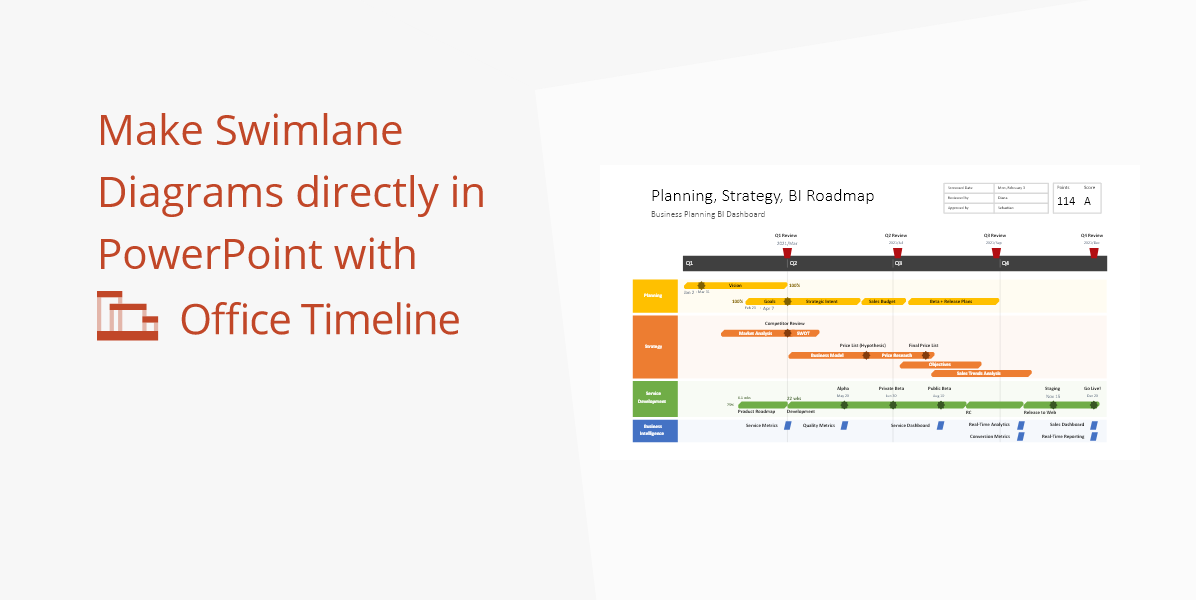 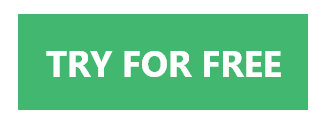 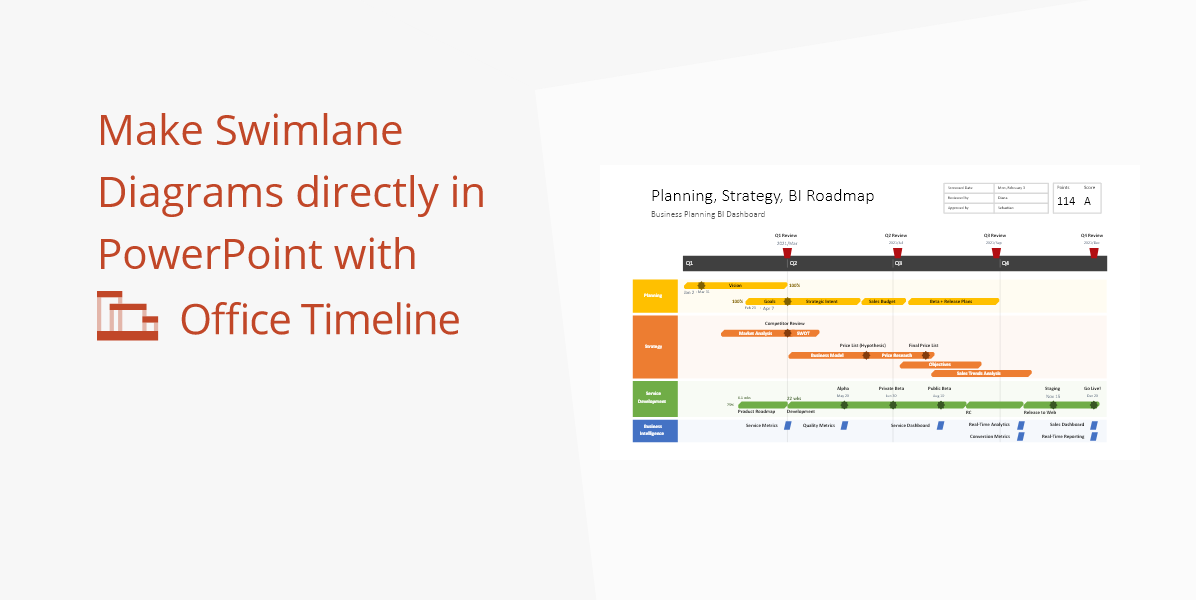 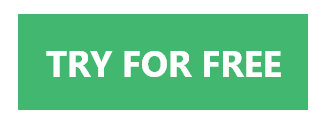 